Veikla skirta 4-5 m. ir 5-6 m. vaikamsUGDOMOJI VEIKLA. Knyga – mano draugas: padeda pažinti įdomius dalykus, keliauti, patirti nuotykių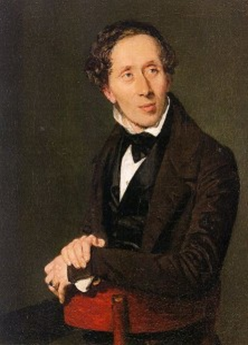 KĄ TURIME ŽINOTI. Kasmet, nuo 1967 m., balandžio 2-ąją (H.K. Anderseno gimimo dieną,  Danijos poeto, rašytojo, pasakininko. Ryškiausios pasakos: „Karalaitė ant žirnio“, „Sniego Karalienė“, „Bjaurusis ančiukas“ bei „Naujieji karaliaus drabužiai“), švenčiama Tarptautinė vaikų knygos diena. Balandžio 23-ąją UNESCO iniciatyva pasaulis mini Pasaulinę knygos ir autorių teisių dieną2019 m geriausios vaikiškos knygos rinkimuose dalyvavo šios knygos vaikams:Dovilė Zavedskaitė, iliustr. Jurga Šarmavičiūtė, „Lietus ir skafandras“, Labdaros ir paramos fondas Švieskime vaikusIgnė Zarambaitė, iliustr. Vanda Padimanskaitė, „Stebuklingi senelio batai“, Labdaros ir paramos fondas Švieskime vaikusPaulius Norvila, iliustr. Jurga Šulskytė, „Strykt pastrykt“, Labdaros ir paramos fondas Švieskime vaikusTomas Dirgėla, iliustr. Dalia Karpavičiūtė, „Benas – sapnų siuvėjas“, leidykla Tyto albaVytautas V. Landsbergis, iliustr. Dalia Karpavičiūtė, „Pūkis karalius“, leidykla Dominicus Lituanus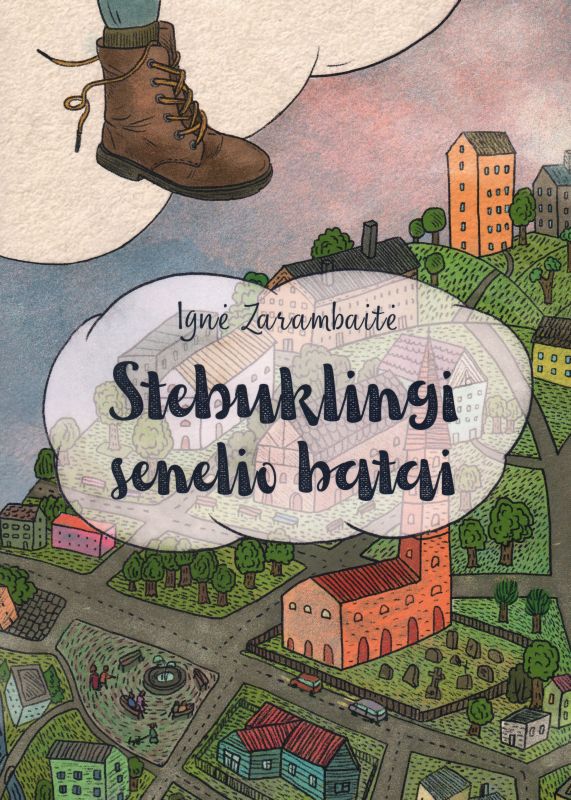 2019 m. metų knyga vaikams.Stebuklingi senelio batai: apysaka / Ignė Zarambaitė; iliustravo Vanda Padimanskaitė. – Vilnius: Labdaros ir paramos fondas „Švieskime vaikus“, 2019. – 117 p.Apie pasaulį, prisipažįstu, ne itin nusimanau. Pasaulis – kaip koks didžiulis kambarys. Vieni ateina, kiti išeina. Durys tik atsidaro ir užsidaro. Vis dar nežinau, ar aš, neturėdamas raktų, galiu ką nors padaryti.Enrikas gyvena kaip ir visi kiti pasaulio vaikai – nenoriai dalijasi kambariu su seserimi, pasiutusiai mėgsta lakstyti mokyklos koridoriais, per pertraukas, dievina ledus ir liūdi, susidūręs su neteisybe.Kai netenka senelio, Enrikui atrodo, kad jau niekada nebeturės tokio gero draugo, nebeišgirs tokių įdomių istorijų ir fotelis svetainėje amžinai liks riogsoti tuščias. Be tuomet jis atranda… senelio batus. Ir prasideda stebuklai!Apie skaitymo naudą vaikui:https://vaikodiena.lt/skaitymas-vaikui-ir-su-vaiku-knygos-vaikams-kokios-kada-kaip-daznai/ŽODYNAS:REIKALINGOS MEDŽIAGOS IR PRIEMONĖSĮprastos dailės veiklai priemonės (popierius, spalvoti pieštukai, flomasteriai, guašas), priemonės iš gamtos: šakelės, akmenukai ir pan.Bent viena iš siūlomų metų knygų vaikamsKITA SIŪLOMA VEIKLAI INFORMACIJAhttps://www.vaikams.lt/karaoke/laiskas-saulutei-karaoke.htmlLaiškas saulutei karaokeDainelė karaoke vaikams apie ryto aušrą ir saulutę, kokia ji svarbi kiekvienam vaikučiui ir gyvam padarėliui. Ši dainelė apdainuoja kad saulutė yra visų draugė todėl vaikučiai apie ją dainuoja ir siunčia laišką:)Kaip pasigaminti knygutęhttps://artfulparent.com/diy-art-books-for-kids/?fbclid=IwAR1YoJupyABSGGh7VQK29zYaNlN6TAs4StH6j7Qpb2B7sv3g3zKrCpBBndIhttps://earlylearningideas.com/blank-books/?fbclid=IwAR1szQZz0IWWgDqsjeyiMv1cU_wmGieijIhqGhPKKIOjpSl9ayucLHM7Tg4Knygelė „Boružėlių mokykla“http://amatukai.lt/knygele-boruzeliu-mokykla/Pasidaryk pats! Nuotraukų rėmelis-knygų skirtukas prisiminimų trupinėliams saugotihttp://amatukai.lt/nuotrauku-remelis-skirtukas-prisiminimu-trupineliams-saugoti-pasidaryk-pats/Lankstyti labai svarbu išmokti vaikamshttp://betodilello.blogspot.com/2011/09/parts-of-house.html?m=1Žaisdami mokomės laukehttp://amatukai.lt/vaiku-ugdymas-pasivaiksciojimas-miske-mokslo-pazinimas-per-zaidima/Pasaka Laukinės gulbės https://www.youtube.com/watch?v=JR-0NVprBDIPasaka Coliukė https://www.youtube.com/watch?v=EYCOucenkeEPASAKOS VAIKAMS - Trumpųjų lietuvių liaudies pasakėlių rinkinys mažiesiemshttps://www.youtube.com/watch?v=4EqXnDeTg80                                             VEIKLŲ TIKSLAI: Siekti, kad vaikai :-klausytųsi ir suprastų sudėtingesnius tekstus, juos interpretuotų, atpasakotų, veiklą atliktų savitai, susitelkęs;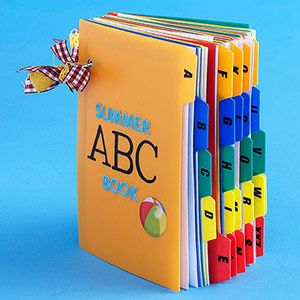 -noriai kurtų pagal išankstinį savo ar suaugusiojo sumanymą;-gebėtų sudaryti 2-3 elementų seką;-savarankiškai ar priminus laikytųsi higienos reikalavimų, paaiškintų, kodėl tai būtina daryti.IDĖJOS VAIKŲ VEIKLAI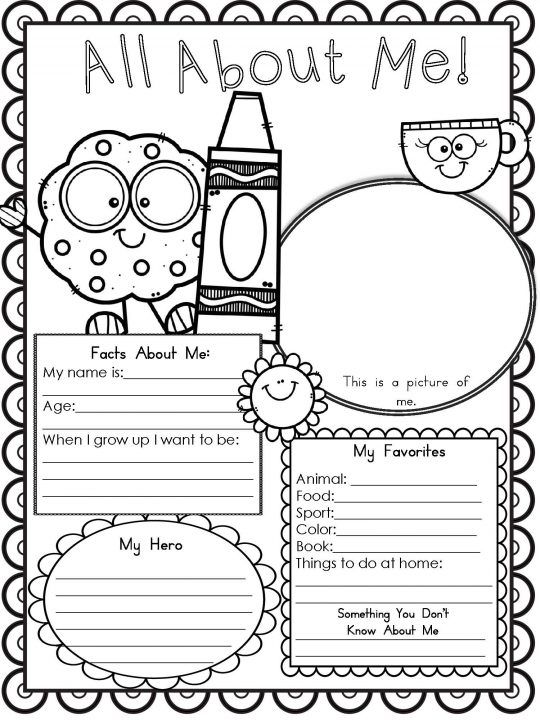 Pasikalbėti apie knygų kūrėjus, apsakymų, eilėraščių, pasakų autorius. Paklausti, kokius autorius vaikas jau žino, ką apie juos žino, kokias knygas yra vartęs, kokia jo mylimiausias knyga. Papasakoti apie žymų rašytoją  H. K. Anderseną, jo kūrybą.  Pabrėžti, kad švenčiama tarptautinė vaikų knygos diena. Paklausyti ar paskaityti vieną iš H.K. Anderseno pasakų. Būtinai po skaitymo/peržiūros aptarti. Klausti vaikų, kaip jie suprato pasaką, pabandyti kartu atpasakoti pasakos įvykius/seką. Vėliau klausti vaikų: koks pagrindinis herojus teigiamas ar neigiamas, kodėl jis elgėsi vienaip ar kitaip. Klausti ar patiko pasaka, kodėl, kas labiausiai patiko. Galima sugalvoti kitokią pabaigą pasakai.Skaityti vieną iš pasiūlytų knygų vaikams. Ją kartu atpasakoti, vėliau aptarti klausinėjant, sakant savo nuomonę bei skatinant vaiką pasisakytiPasiūlyti vaikams sukurti savo knygelę  (žr. nuorodas). Atkreipti dėmesį į lankstymo įgūdžių lavinimą. Knygelės turinys galimas labai įvairus. Prioritetas - vaiko idėjom. Tai gali būti visos šeimos kuriama iliustruota piešiniais, iškirptais paveikslėliais pasaka. Tai gali būti gamtos knyga, mokslininko užrašai, dailės piešinių su komentarais knyga, receptų knyga, skaičių ar raidžių knyga ir pan.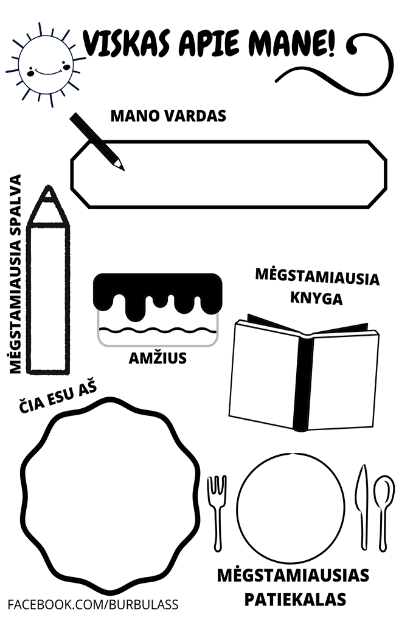 Sukurti knygelę „Viskas apie mane“ (žr pavyzdys)Lauke rinkti įvairias šakeles, akmenėlius,  kankorėžius iš jų dėlioti pasikartojančius ornamentus, 2-3 pasikartojančių elementų sekas. Ant tako šakele piešti įvairius vaizdus, objektus, ornamentusIš kartono iškirpti  rėmelį. Žvelgti pro jį ir piešti ką pamatai. Iš tų piešinių sukurti knygą-albumąLauke žaisti su kamuoliu: mesti į taikinį, gaudyti, mušinėtiKlausyti dainelių, dainuoti karaokė (žr. nuorodas)Po veiklų, išklausius dainelės, pasakos, pokalbiuose su vaikais naudokite šiuos klausimus:Kas patiko labiausiai? Kodėl?Kas nepatiko? Kodėl? Ką norėtum pakeisti? Kodėl?Kas atsitiktų jei...?Kas svarbiausia tau?Kodėl tu taip galvoji?Kodėl dabar pakeitei nuomonę? (gal)Ar yra kitas būdas tai daryti?KĄ STEBĖTI IR VERTINTI? (pagal pasirinktus ugdyti gebėjimus)Ar susitelkia veiklai, išklauso kūrinį iki pabaigos, supranta kūrinių tekstus, padedant suaugusiojo geba juos atpasakoti?Ar kuria pagal išankstinį sumanymą, veiklą atlieka savitai?Ar laisvai išsako savo nuomonę, išklauso kitą?Ar geba sudaryti 2-3 elementų sekas, kuria savitus ornamentus?Ar priminus plaunasi rankas, prausiasi, nusišluosto rankas ir veidą?